PROPOSTAProt. n.: 	354-297/2014Data:     	27.1.2016In virtù dell'articolo 29 della Legge sulle autonomie locali (Gazzetta Ufficiale della RS n. 94/07 – testo unico ufficiale, 76/08, 79/09, 51/10, 40/12 – Sigla: ZUJF e 14/15 – Sigla: ZUUJFO) e degli articoli 30 e 101 dello Statuto del Comune di Isola (Bollettino Ufficiale del Comune di Isola nn. 5/99, 17/12 e 6/14), il Consiglio del Comune di Isola, riunitosi il 26 maggio 2016 alla sua 12a seduta ordinaria, accoglie il seguente atto diD  E  L  I  B  E  R  A1Si procede alla convalida della proposta del contratto di concessione per l'attuazione del servizio pubblico di rilevanza economica a scelta per il rinnovo e l'assetto dell'illuminazione pubblica con lo scopo di diminuire l'inquinamento luminoso e garantire la diminuzione del consumo di energia elettrica nel Comune di Isola.2Il contratto di concessione rappresenta parte integrante della documentazione del bando per la selezione del concessionario tramite bando di concorso unico, a seconda del procedimento stabilito degli articoli 28 e 29 del Decreto sulla concessione peri l rinnovo e l'assetto dell'illuminazione pubblica con lo scopo di diminuire l'inquinamento luminoso e garantire la diminuzione del consumo di energia elettrica nel Comune di Isola (Bollettino Ufficiale del Comune di Isola n. 1/2016).    3Il presente atto di Delibera ha efficacia immediata.    									      I l  S i n d a c omag. Igor KOLENCRecapitare a:						1)	membri del CC,2)	Sindaco,3)	atti.	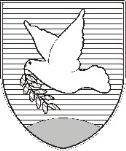 OBČINA IZOLA – COMUNE DI ISOLA                                                                     OBČINSKI SVET – CONSIGLIO COMUNALESončno nabrežje 8 – Riva del Sole 86310 Izola – IsolaTel: 05 66 00 100, Fax: 05 66 00 110E-mail: posta.oizola@izola.siWeb: http://www.izola.si/